Publicado en Ciudad de México el 29/09/2021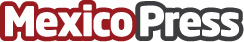 Andela anuncia una inversión de $200 millones liderada por SoftBankEl financiamiento de la Serie E valora la red global de ingeniería en $1.5 mil millonesDatos de contacto:Laura Huerta5513214398Nota de prensa publicada en: https://www.mexicopress.com.mx/andela-anuncia-una-inversion-de-200-millones Categorías: Finanzas Telecomunicaciones Marketing Programación Software Otros Servicios http://www.mexicopress.com.mx